HOMILIEMelchisedek en coGenesis 14,18-20 en Lucas 9,11b-1723 juni 2019Pol HendrixIn het begijnhof van Antwerpen staat een negentiende-eeuwse kalvariebeeldengroep met daarbij onder meer het beeld van Melchisedek, die we in de eerste lezing hebben ontmoet.  Hij staat daar met broden in zijn handen en met een kruik wijn aan zijn voeten, daarmee verwijzend naar wat in de tekst staat.  Hij staat daar omwille van wat Paulus in een van zijn brieven over hem heeft geschreven.  Daarin noemt hij Jezus ‘hogepriester voor eeuwig, zoals ook Melchisedek dat was’ (Heb 6,20).  Ook schrijft hij: ‘Geef u rekenschap van zijn grootheid: Abraham, de aartsvader, gaf hem een tiende van wat hij had buitgemaakt’ (7,4). De Kanaänitische priester Melchisedek was koning van Jeruzalem lang voordat koning David haar tot zijn hoofdstad had gemaakt.  Eigenlijk moeten we dat van achter naar voor lezen, waarmee ik bedoel dat men ten tijde van koning David in deze ontmoeting tussen Abraham en Melchisedek een legitimatie vond voor de centrale plaats die Jeruzalem en de tempelcultus hadden verworven.  En omdat Abraham tienden betaalde aan de koning van Jeruzalem moeten alle Israëlieten hetzelfde doen.  Het is een truc die in de bijbel dikwijls wordt toegepast: plaats een verhaal naar voor en het wordt belangrijker, het wordt fundamenteel.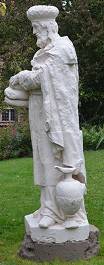 En waarom krijgen we dit korte verhaaltje over de mysterieuze Melchisedek (over wie we verder niets weten) vandaag voorgeschoteld op het feest van het heilig Sacrament?  Omdat hij brood en wijn aanbood aan Abraham, gewoon een gebaar van gastvrijheid, maar men wil hier per se een voorafbeelding van de eucharistie in zien.  Daarom staat hij ook, statig uit Franse steen gekapt, opgesteld in het begijnhof.  Met hem eist het sacrale haar plaats op, naast het profetische, in de joods-christelijke geloofstraditie.  Brood is er niet enkel om je honger te stillen – en het is zeker onze plicht om ervoor te zorgen dat ieder genoeg brood te eten heeft – , maar het verwijst ook naar een dieperliggende werkelijkheid.  Wie zal dat beter begrijpen, dan wij, katholieke kerkgangers, die hier elke zondag herinnerd worden aan hoe wij samen Lichaam van Christus zijn?  En zo komen we dan bij het evangelie van dit feest: het wonder van de broodvermenigvuldiging volgens Lucas.Lucas heeft dit verhaal overgenomen van Marcus, uiteraard met eigen accenten, zoals de vraag van de apostelen: ‘Moeten wij dan eten gaan kopen voor al die mensen?’  Zoals gewoonlijk hadden zij niet begrepen wat Jezus’ bedoeling was.  En, pas op, want nu ga ik het verhaal ‘ont-wonderen’!  Door de mensen in kleine groepen bij elkaar te laten zitten, konden ze gemakkelijker het voedsel dat velen zelf bij zich hadden met elkaar delen.  Geen wonder dus dat er na afloop nog zoveel over was!  Besef dat Jezus misschien wel een genezer was en een goed verteller, maar hij was geen goochelaar!  Nu dat is uitgeklaard, kunnen we ons focussen op de betekenis van dit verhaal.Twaalf manden brood waren er over en dat verwijst, net zoals de twaalf apostelen, naar de twaalf stammen van Israël, het hele volk dus, iedereen.  Er is voor iedereen genoeg, te veel zelfs.  Overvloed is een kenmerk van het Rijk Gods.  Met deze symboolhandeling maakt Jezus het Rijk Gods ervaarbaar.  Met het besef dat het ook in onze eigen handen ligt.  We denken soms dat we met vijf pistolets en twee haringen geen vijfduizend man te eten kunnen geven, maar dan onderschatten we onszelf en die vijfduizend wel ...  We zien hun grote aantal en gaan er zondermeer vanuit dat wij nu minder pistolets zullen kunnen eten! … Nee, we zullen er ons voordeel mee doen, twaalf manden vol! …Diezelfde Lucas laat elders in zijn evangelie Jezus antwoorden op de vraag van enkele farizeeën wanneer het Rijk Gods zou komen, met de woorden: “De komst van het koninkrijk van God laat zich niet aanwijzen en men kan niet zeggen: ‘Kijk, hier is het!’ of ‘Daar is het!’  Maar weet wel: het koninkrijk van God ligt binnen uw bereik” (17,20).  ‘Het is midden onder u,’ zeggen andere vertalingen ook wel.  Het komt niet op een mooie dag uit de hemel gevallen.  Het is iets dat potentieel volop aanwezig is – net zoals de heilige Geest volop aanwezig is – en dat je kan proeven telkens mensen zich van hun beste kant laten zien.  En stel je nu eens voor dat alle mensen zich tegelijk van hun beste kant laten zien, dat hun geloof hen bergen laat verzetten …  Het gebeurt op kleine schaal, niet in het minst door kleine mensen.  Niet door de groten der aarde, die hun overschotten liever voor zichzelf houden, maar door mensen die niet gehinderd worden door een teveel, waardoor ze er kunnen zijn voor een ander.Wij vieren het feest van het heilig Sacrament niet om ons te kunnen vergapen aan een monstrans met een hostie in, maar om ons bewust te worden van de betekenis van de communie en dus van onze zending als Lichaam van Christus.  Dan gaat het over verbondenheid en hoe die verbondenheid het Rijk Gods dichterbij brengt.  Dit alles gebeurt maar wanneer wij zonder angst in de ogen naar de wereld kijken en ons gezegend weten zoals Abraham, zelfs al is het de zegen van de god van de Kanaänieten.  Er waren toen immers nog geen joden.  Pas later zou Abraham worden gezegend door Jahwe die hem tot aartsvader van een groot volk maakt, zoals dat ondertussen beleden wordt door drie godsdiensten: joden, christenen en islamieten.  Maar kan er van een Rijk Gods wel sprake zijn als er niet eerst meer verbondenheid komt tussen deze drie godsdiensten?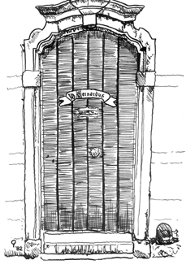 tekening: deurtje in het begijnhof